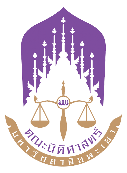 แบบแจ้งยืนยันการนิเทศฝึกงานคณะนิติศาสตร์ มหาวิทยาลัยพะเยา(ผู้ให้ข้อมูล:อาจารย์นิเทศ)ชื่อสถานประกอบการ  	คณะนิติศาสตร์มหาวิทยาลัยพะเยา ขอขอบคุณท่านเป็นอย่างสูงที่ให้โอกาสนักศึกษาได้เข้าปฏิบัติงานในหน่วยงานของท่าน และในโอกาสนี้ ขออนุญาตเข้านิเทศโดยมีรายละเอียด ดังนี้1.ประเด็นพบปะเพื่อปรึกษาหารือกับพนักงานที่ปรึกษาฝึกงานหน้าที่ที่มอบหมายให้นักศึกษาปฏิบัติ และแผนการปฏิบัติงานตลอดระยะเวลาปฏิบัติงานการพัฒนาตนเองของนักศึกษารับฟังความคิดเห็นจากสถานประกอบการปัญหาต่าง ๆ ที่เกิดขึ้นในช่วงระยะเวลาที่ปฏิบัติติงานผ่านมา2. กำหนดการพบปะและขั้นตอนในการเยี่ยม นิเทศน์นิสิตฝึกงานที่สถานประกอบการของท่านขอพบ Job Supervisor วันที่   เวลา   น.ขอพบนิสิตฝึกงาน วันที่   เวลา   น.ประชุมร่วมกัน  3  ฝ่าย ระหว่างอาจารย์นิเทศ พนักงานที่ปรึกษาและนิสิตเยี่ยมชมสถานประกอบการ (แล้วแต่ความเหมาะสมและความสะดวกของสถานประกอบการ)3.รายชื่ออาจารย์นิเทศนิสิตฝึกงาน   ตำแหน่ง    ตำแหน่ง    ตำแหน่ง ลงชื่อ            (  )                  อาจารย์นิเทศฝึกงานลงวันที่  (ผู้ให้ข้อมูล : สถานประกอบการ)โปรดทำเครื่องหมาย x ตอบรับเพื่อแสดงการยืนยันการนิเทศนิสิตฝึกงาน ไม่ขัดข้องและยินดีต้อนรับในวันและเวลาดังกล่าว ไม่สะดวกที่จะต้อนรับในวันและเวลาดังกล่าว และขอปรับกำหนดวันเวลาที่สะดวก ดังนี้     วันที่   เวลา   น.ลงชื่อ          (  )               พนักงานที่ปรึกษาฝึกงานลงวันที่ 